Інформація по інвестиційним ділянкам Покровської селищної ради Дніпропетровської областіФото пропозиції №1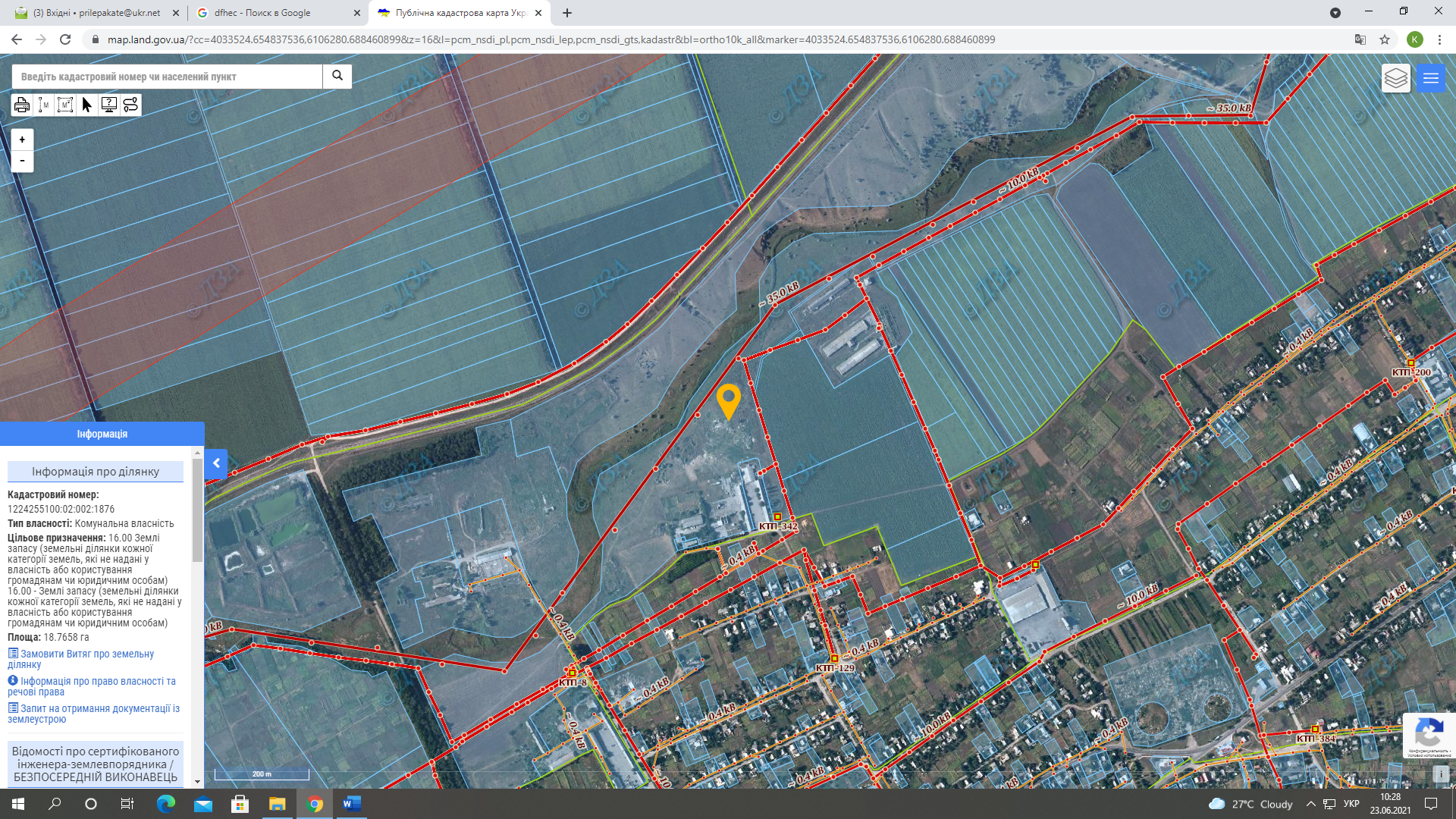 Фото пропозиції №2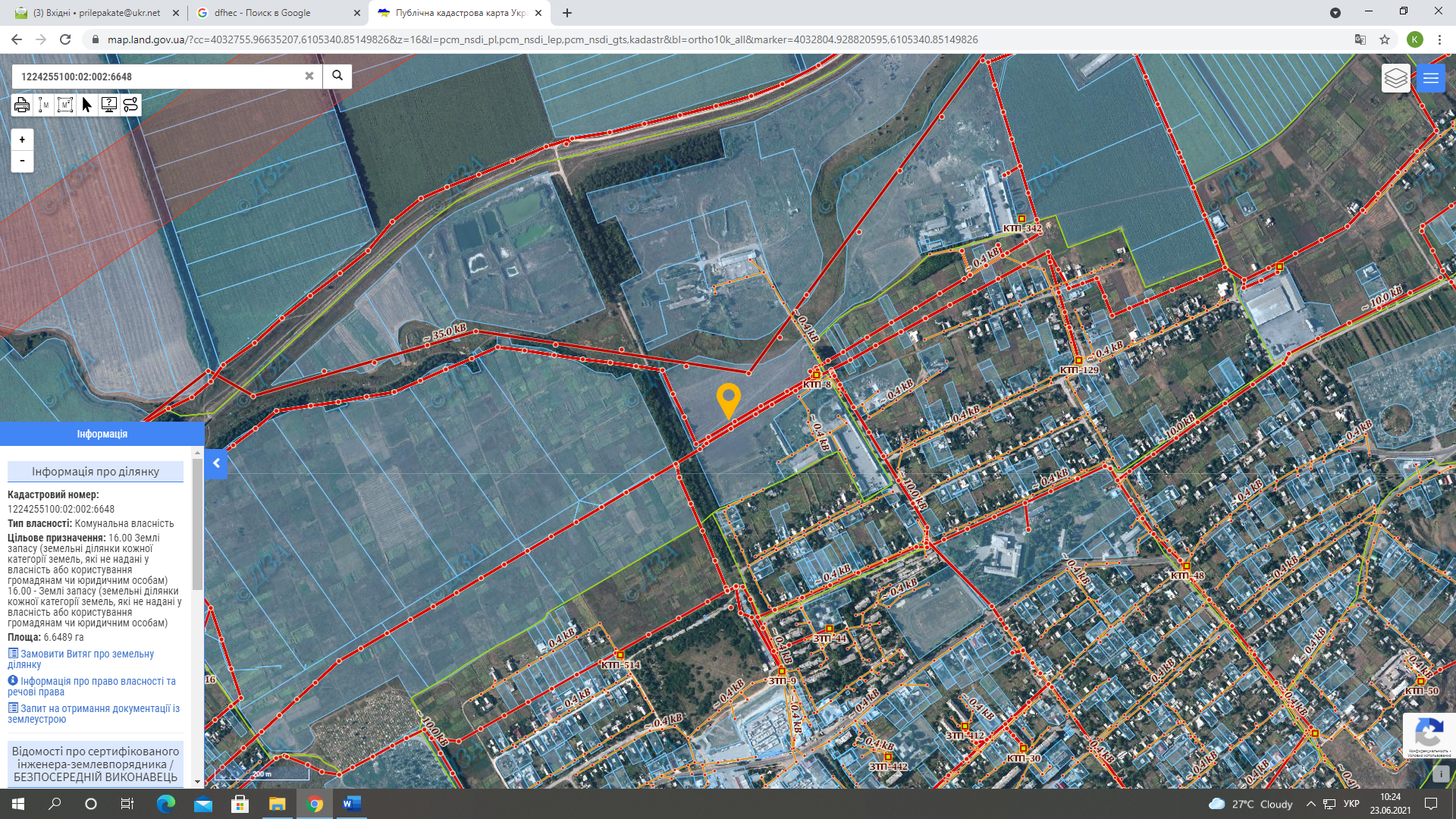 ДаніПропозиція №1Громада, областьПокровська селищна територіальна громада Дніпропетровської областіДілова ініціатива громадиЗалучення інвестора для будівництва лінії по переробці молока на території громадиПередумова для реалізації ініціативиОпишіть максимально конкретноПокровська селищна територіальна громада знаходиться за 127 км від м.Дніпро, 95 км. Від м.Запоріжжя та 136 км від м.Донецьк. Через громаду проходять автомобільні шляхи Н15 та Т0401. Через територію проходить залізнична гілка Чаплине-Бердянськ.У громаді діє молочний кооператив СОК «Добробут Андріївки», який збирає близько 8 тонн молока щодня, а планується до 2023 року наростити до 15 тонн. Діють 16 сімейних мініферм, що мають від 10 до 50 корів у кожній. У селах встановлено спільні танкери-охолоджувачі. В лабораторіях здійснюють аналіз кожної ємності по п’яти показниках (жирність, кислотність, білок, щільність на вміст води та наявність антибіотиків). Поряд із кооперативом функціонує СП «Молочарське», що обслуговує 200 корів породи Джерсі та Голштин та заготовляє до 2 тонн молока щодня. Підприємство не лише виробляє високоякісне молоко, а й є єдиним навчальним центром для молочних фермерів, де проходять семінари-навчання з питань сталого розвитку молочного сектору, різних аспектів утримання та відгодівлі ВРХ і свиней, а також прибуткового господарювання. На сьогодні молоко від цих підприємств транспортується до м.Херсон та м.Канів. Які ресурси для реалізації цього проекту є в громаді (земельні ділянки, кваліфіковані фахівці, природні ресурси: озера, ліси, копалини тощо; розроблені проекти, логістичні перспективи)Земельна ділянка межує з смт Покровське площею 18,7658 га (кадастровий номер 1224255100:02:002:1876) з цільовим призначенням землі запасу. Наявна під’їзна дорога з асфальтно-бетонним та грунтовим покриттям, шириною 6м. Є можливість підведення всіх комунікацій: ЛЕП проходить через дану земельну ділянку напругою 35 та 0,4кВ, відстань до діючої підстанції 0,2км, відстань до діючого газопроводу 0,5км., відстань до підключення до діючого водопроводу 0,3км та 0,2 км. - до центральної магістралі водовідведення. На ділянці стабільне покриття Інтернет-зв’язку можна забезпечити шляхом підключення до компанії Простонет або Укртелеком, а також є покриття мобільного телефонного зв’язку МТС, Лайф, Київстар.Розпорядник земельної ділянки: Покровська селищна рада. Варіанти передачі земельної ділянки інвестору: оренда через аукціон, продаж тощо.Варіанти співпраці громади з інвестором (Як Ви вбачаєте реалізацію цього проєкту? Що готова виділити Ваша громада? Як сприятиме приватному інвестору в цьому проекті?) Громада зацікавлена в тому, щоб молочна продукція високої якості перероблялась на території громади. Виконавчий комітет Покровської селищної ради пропонує виділення земельної ділянки на сесії ради або через торги на електронному майданчику. Також виконавчий комітет Покровської селищної ради сприятиме у виробленні технічної документації та отриманні дозволів для підведення водопостачання та водовідведення. Умова громади – реєстрація юридичної особи на території громади та сплата податків на місці. Офіційний сайт громади: https://pokr.otg.dp.gov.uaКонтактна особа місцевої громади, відповідальна за розвиток та інвестицій (телефон, ел.пошта)Черненко Аліса Анатоліївна +380662230760Муляр Людмила Миколаївна +380964317785e-mail: info@pokr.otg.dp.gov.uaДаніПропозиція №2Громада, областьПокровська селищна територіальна громада Дніпропетровської областіДілова ініціатива громадиЗалучення інвестора для будівництва лінії по переробці молока на території громадиПередумова для реалізації ініціативиОпишіть максимально конкретноПокровська селищна територіальна громада знаходиться за 127 км від м.Дніпро, 95 км. Від м.Запоріжжя та 136 км від м.Донецьк. Через громаду проходять автомобільні шляхи Н15 та Т0401. Через територію проходить залізнична гілка Чаплине-Бердянськ. У громаді діє молочний кооператив СОК «Добробут Андріївки», який збирає близько 8 тонн молока щодня, а планується до 2023 року наростити до 15 тонн. Діють 16 сімейних мініферм, що мають від 10 до 50 корів у кожній. У селах встановлено спільні танкери-охолоджувачі. В лабораторіях здійснюють аналіз кожної ємності по п’яти показниках (жирність, кислотність, білок, щільність на вміст води та наявність антибіотиків). Поряд із кооперативом функціонує СП «Молочарське», що обслуговує 200 корів породи Джерсі та Голштин та заготовляє до 2 тонн молока щодня. Підприємство не лише виробляє високоякісне молоко, а й є єдиним навчальним центром для молочних фермерів, де проходять семінари-навчання з питань сталого розвитку молочного сектору, різних аспектів утримання та відгодівлі ВРХ і свиней, а також прибуткового господарювання. На сьогодні молоко від цих підприємств транспортується до м.Херсон та м.Канів. Які ресурси для реалізації цього проекту є в громаді (земельні ділянки, кваліфіковані фахівці, природні ресурси: озера, ліси, копалини тощо; розроблені проекти, логістичні перспективи)Земельна ділянка розташована за межами                             смт Покровське площею 6,6489 га (кадастровий номер 1224255100:02:002:6648) з цільовим призначенням землі запасу. Наявна під’їзна дорога з асфальтно-бетонним та ґрунтовим покриттям, шириною 6м. Є можливість підведення всіх комунікацій: ЛЕП проходить через дану земельну ділянку напругою 10; 35; 0,4кВ. Діюча трансформаторна підстанція розташована на даній земельній ділянці. Відстань до діючого газопроводу 0,5км. Відстань до підключення до діючого водопроводу 0,3км та 0,2 км. - до центральної магістралі водовідведення.  На ділянці стабільне покриття Інтернет-зв’язку 4G, Н+, а також мобільного телефонного зв’язку МТС, Лайф, Київстар.Розпорядник земельної ділянки: Покровська селищна рада. Варіанти передачі земельної ділянки інвестору: оренда через аукціон, продаж тощо.Варіанти співпраці громади з інвестором (Як Ви вбачаєте реалізацію цього проєкту? Що готова виділити Ваша громада? Як сприятиме приватному інвестору в цьому проекті?) Громада зацікавлена в тому, щоб молочна продукція високої якості перероблялась на території громади. Виконавчий комітет Покровської селищної ради пропонує виділення земельної ділянки на сесії ради або через торги на електронному майданчику. Також виконавчий комітет Покровської селищної ради сприятиме у виробленні технічної документації та отриманні дозволів для підведення водопостачання та водовідведення. Умова громади – реєстрація юридичної особи на території громади та сплата податків на місці. Офіційний сайт громади: https://pokr.otg.dp.gov.uaКонтактна особа місцевої громади, відповідальна за розвиток та інвестицій (телефон, ел.пошта)Черненко Аліса Анатоліївна +380662230760Муляр Людмила Миколаївна +380964317785e-mail: info@pokr.otg.dp.gov.ua